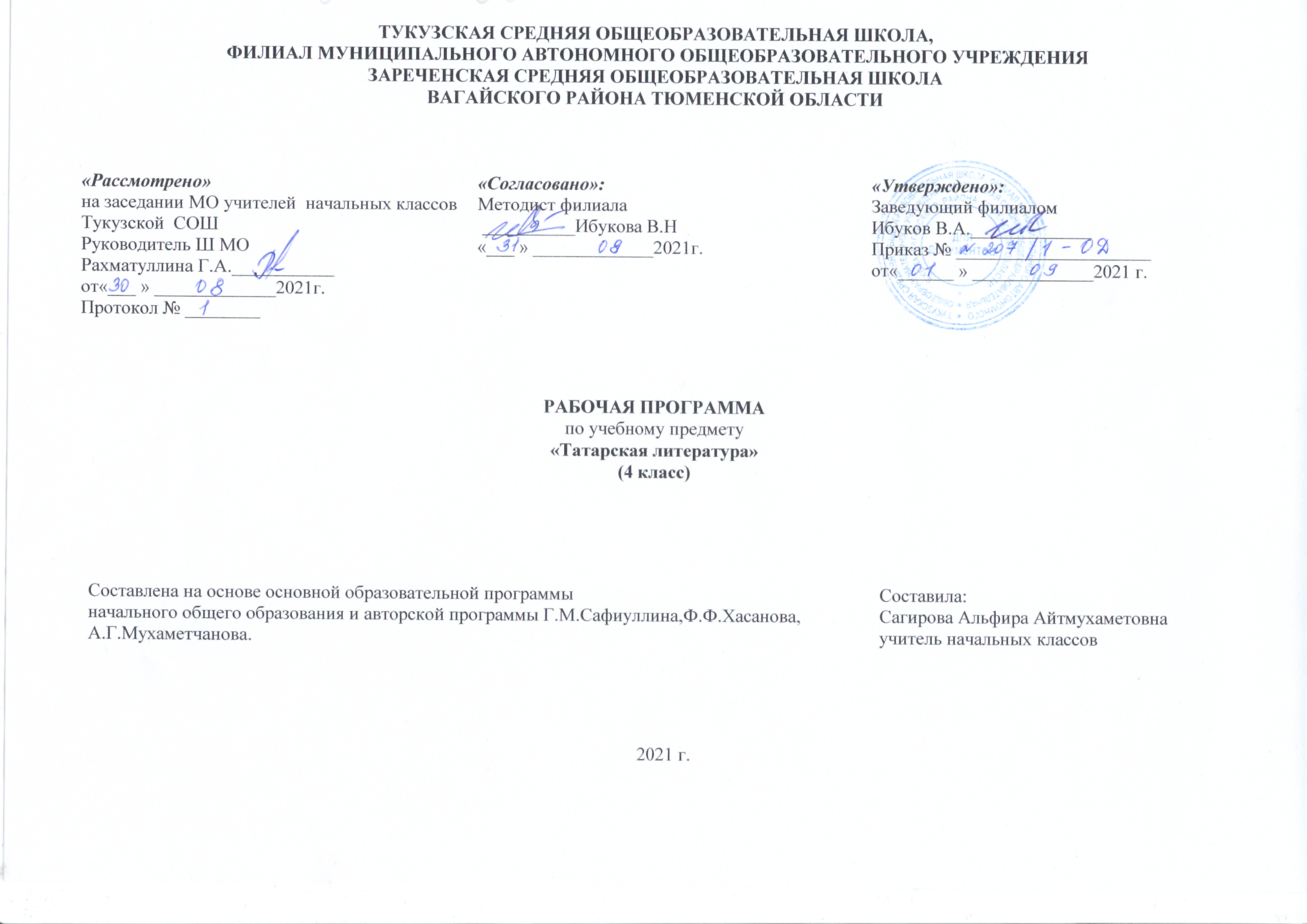                                       1.Планируемые результаты учебного курса литературное чтениеЛичностные результаты:
1) воспитание российской гражданской идентичности: патриотизма, уважения к Отечеству, прошлое и настоящее многонационального народа России; осознание своей этнической принадлежности, знание истории, языка, культуры своего народа, своего края, основ культурного наследия народов России и человечества; усвоение гуманистических, демократических и традиционных ценностей многонационального российского общества; воспитание чувства ответственности и долга перед Родиной;2) формирование ответственного отношения к учению, готовности и способности обучающихся к саморазвитию и самообразованию на основе мотивации к обучению и познанию; 3) формирование целостного мировоззрения, соответствующего современному уровню развития науки и общественной практики, учитывающего социальное, культурное, языковое, духовное многообразие современного мира;4) формирование осознанного, уважительного и доброжелательного отношения к другому человеку, его мнению, мировоззрению, культуре, языку, вере, гражданской позиции, к истории, культуре, религии, традициям, языкам, ценностям народов России и народов мира; готовности и способности вести диалог с другими людьми и достигать в нем взаимопонимания;5) освоение социальных норм, правил поведения, ролей и форм социальной жизни в группах и сообществах, включая взрослые и социальные сообщества; участие в школьном самоуправлении и общественной жизни в пределах возрастных компетенций с учетом региональных, этнокультурных, социальных и экономических особенностей;6) развитие морального сознания и компетентности в решении моральных проблем на основе личностного выбора, формирование нравственных чувств и нравственного поведения, осознанного и ответственного отношения к собственным поступкам;7) формирование коммуникативной компетентности в общении и сотрудничестве со сверстниками, детьми старшего и младшего возраста, взрослыми в процессе образовательной, общественно полезной, учебно-исследовательской, творческой и других видов деятельности;8) формирование основ экологической культуры, соответствующей современному уровню экологического мышления, развитие опыта экологически ориентированной рефлексивно-оценочной и практической деятельности в жизненных ситуациях;9) осознание значения семьи в жизни человека и общества, принятие ценности семейной жизни, уважительное и заботливое отношение к членам своей семьи;10) развитие эстетического сознания через освоение художественного наследия народов России и мира, творческой деятельности эстетического характера.русской и другой национальной литературы духовных качеств и эстетических чувств.
Метапредметные результаты:Регулятивные УУДформулировать учебную задачу урока в мини-группе (паре), принимать её, сохранять на протяжении всего урока, периодически сверяя свои учебные действия с заданной задачей;читать в соответствии с целью чтения (бегло, выразительно, по ролям, выразительно наизусть и пр.);составлять план работы по решению учебной задачи урока в мини-группе или паре, предлагать совместно с группой (парой) план изучения темы урока;выбирать вместе с группой (в паре) форму оценивания результатов, вырабатывать совместно с группой (в паре) критерии оценивания результатов;оценивать свои достижения и результаты сверстников в группе (паре) по выработанным критериям и выбранным формам оценивания (с помощью шкал, лесенок, баллов и пр.);определять границы коллективного знания и незнания по теме самостоятельно (Что мы уже знаем по данной теме? Что мы уже умеем?), связывать с целевой установкой урока;фиксировать по ходу урока и в конце урока удовлетворённость/неудовлетворённость своей работой на уроке (с помощью шкал, значков «+» и «−», «?»);анализировать причины успеха/неуспеха с помощью оценочных шкал и знаковой системы («+» и «−», «?»);фиксировать причины неудач в устной форме в группе или паре;предлагать варианты устранения причин неудач на уроке;осознавать смысл и назначение позитивных установок на успешную работу, пользоваться ими в случае неудачи на уроке, проговаривая во внешней речи.

Познавательные УУД:

1)  определять информацию на основе различных художественных объектов, например, литературного произведения, иллюстрации, репродукции картины, музыкального текста, таблицы, схемы и т. д.;
2) анализировать литературный текст с опорой на систему вопросов учителя (учебника), выявлять основную мысль произведения;
3) сравнивать мотивы поступков героев из одного литературного произведения, выявлять особенности их поведения в зависимости от мотива;
4) находить в литературных текстах сравнения и эпитеты, использовать их в своих творческих работах;
5) самостоятельно определять с помощью пословиц (поговорок) смысл читаемого произведения;
7) проявлять индивидуальные творческие способности при составлении рассказов, небольших стихотворений, басен, в процессе чтения по ролям, при инсценировании и выполнении проектных заданий;
8) предлагать вариант решения нравственной проблемы, исходя из своих нравственных установок и ценностей;
9) определять основную идею произведения (эпического и лирического), объяснять смысл образных слов и выражений, выявлять отношение автора к описываемым событиям и героям произведения;
10) создавать высказывание (или доказательство своей точки зрения) по теме урока из 7 – 8 предложений;
11) сравнивать сказку бытовую и волшебную, сказку бытовую и басню, басню и рассказ; находить сходства и различия;
12) соотносить литературное произведение или эпизод из него с фрагментом музыкального произведения, репродукцией картины художника; самостоятельно подбирать к тексту произведения репродукции картин художника или фрагменты музыкальных произведений.Коммуникативные УУД:высказывать свою точку зрения (7 – 8 предложений) на прочитанное или прослушанное произведение, проявлять активность и стремление высказываться, задавать вопросы;понимать цель своего высказывания;пользоваться элементарными приёмами убеждения, мимикой и жестикуляцией;участвовать в диалоге в паре или группе, задавать вопросы на осмысление нравственной проблемы;создавать 3 – 4 слайда к проекту, письменно фиксируя основные положения устного высказывания;проявлять терпимость к другому мнению, не допускать агрессивного поведения, предлагать компромиссы, способы примирения в случае несогласия с точкой зрения другого;объяснять сверстникам способы бесконфликтной деятельности;отбирать аргументы и факты для доказательства своей точки зрения;опираться на собственный нравственный опыт в ходе доказательства и оценивании событий;формулировать цель работы группы, принимать и сохранять на протяжении всей работы в группе, соотносить с планом работы, выбирать для себя подходящие роли и функции;определять в группе или паре критерии оценивания выполнения того или иного задания (упражнения); оценивать достижения участников групповой или парной работы по выработанным критериям;определять критерии оценивания поведения людей в различных жизненных ситуациях на основе нравственных норм;руководствоваться выработанными критериями при оценке поступков литературных героев и своего собственного поведения;объяснять причины конфликта, возникшего в группе, находить пути выхода из создавшейся ситуации; приводить примеры похожих ситуаций из литературных произведений;готовить небольшую презентацию (6 – 7 слайдов), обращаясь за помощью к взрослым только в случае затруднений. Использовать в презентации не только текст, но и изображения (картины художников, иллюстрации, графические схемы, модели и пр.);озвучивать презентацию с опорой на слайды, выстраивать монолог по продуманному плану.Предметные результаты:
1) осознание значимости чтения и изучения родной литературы для своего дальнейшего развития; формирование потребности в систематическом чтении как средстве познания мира и себя в этом мире, гармонизации отношений человека и общества, многоаспектного диалога;2) понимание родной литературы как одной из основных национально-культурных ценностей народа, как особого способа познания жизни;3) обеспечение культурной самоидентификации, осознание коммуникативно-эстетических возможностей родного языка на основе изучения выдающихся произведений культуры своего народа, российской и мировой культуры;4) воспитание квалифицированного читателя со сформированным эстетическим вкусом, способного аргументировать свое мнение и оформлять его словесно в устных и письменных высказываниях разных жанров, создавать развернутые высказывания аналитического и интерпретирующего характера, участвовать в обсуждении прочитанного, сознательно планировать свое досуговое чтение;5) развитие способности понимать литературные художественные произведения, отражающие разные этнокультурные традиции;6) овладение процедурами смыслового и эстетического анализа текста на основе понимания принципиальных отличий литературного художественного текста от научного, делового, публицистического и т.п., формирование умений воспринимать, анализировать, критически оценивать и интерпретировать прочитанное, осознавать художественную картину  жизни, отраженную в литературном произведении, на уровне не только эмоционального восприятия, но и интеллектуального осмысления.                                                                   2. Содержание учебного предмета.Рабочая программа по литературному чтению состоит из 8 основных разделов: « Постигаем законы волшебной сказки: отыскиваем в ней отражение древних представлений о мире», «Знакомимся с повествованиями, основанными на фольклоре»,  «Учимся у поэтов и художников видеть красоту природы и красоту человека», «Всматриваемся в лица наших сверстников, живших задолго до нас», «Пытаемся понять, как на нас действует красота», «Сколько дорог нужно пройти, чтобы стать человеком», «Обнаруживаем, что у искусства есть своя особенная правда», «Убеждаемся, что без прошлого у людей нет будущего. Задумываемся над тем, что такое отечество» Устное народное творчество.“Җир ничек яралган? (Как возникла земля?) (легенда),” Күкнең күтәрелүе” (Вознесение небес(хикәят), “Айдархан һәмСәхабәләр”, (легенда), “Пәйгамбәрнең тууы һәм аның балачагы” (Рождение и детство пророка Мухаммада), “Абага чәчәге “(Цветок папоротника(хикәят), Г.Кутуй Рөстәм маҗаралары (Приключения Рустама)Ак бүрериваять), “Кырык кыз” (Сорок девушек( риваять), “ Мәрҗан каласы һәм унике кыз” (Город Маржан и 12 девушек (хикәят), турында (миф),  әкиятләр: “Ак байтал” (Белая кобылица), “Ак бүре”( Белый волк)“Еланнар патшасы Шаһмара”( Царица змей Шахмара), “Үги кыз” (Падчерица) , “Ике кыз” (Две девушки),Классики татарской литературы.Кол Гали “Кыйссаи Йосыф.”Г. Тукай : “Таз” “Яз галәмәтләре.” (Паршивый, Чудеса весны) Дәрдемәнд:” Гали”.З. Ярмәки: “Иртә”, “ Ак каен.” (Утро, Белая берѐза)М.Җәлил: “Дару.” (Лекарство)К.Насыйри. “Каз итен коймакка төреп, каймакка манып ашау”. (Умный сын)Н.Исәнбәт: “ Кышкы төндә”, “Туган ил”, “Өч матур сүз”. (Зимний вечер, Родина, Три красивых слова).Ш.Бабич:” Тын төн”, “Габдулла әфәнде Тукай.” .(Тихая ночь,  Господин Габдулла Тукай)А. Алиш. “Сертотмас Үрдәк”. (Болтливая утка)Г.Кутуй. “ Яшен”. (Гроза)Ш.Галиев:”Кол Галигә”, “Алсу дөнья”, “Җирдә миңа ни кирәк?”, “Урман ява”, “Тукран сые”.(Розовый мир, Что на свете важнейвсего?, Листопад, “Пир для дятла”)Г.Ибраһимов: “ Укудан кайткач.” (После уроков)Г.Галиев. “Бибкәй аланы”. (Поляна Бибкяй)Ф.Әмирхан. “ Кечкенә хезмәтче”. (Маленький работник)К.Нәҗми: “Нәсимәнең беренче эш көне”. (Первый рабочий день Насимы‖)З.Бәшири:  “Бер асрауның аһ-зары”.(Горести содержанки)Н.Думави: “Беренче кар”, “Ятим бала”.(Первый снег, Сирота)М.Мәһдиев: “Бәхилләшү”. (Прощание)С.Хәким: “Яратам мин”, “Тегермән стенасындагы язулар”.(Я люблю. Надписи на стене мельницы)Ә.Фәйзи “Асрарга бала бирәм”. (Отдаю ребенка на воспитание)Ф.Хөсни: “Малай белән солдат”. (Мальчик и солдат)Ш.Рәкыйпов:  “Төнге очыш”. (Ночной полѐт)И.Туктар: “Букет”, “Бер каен үсә.” (Одинокая береза)Г.Хәсәнов: “Аккош”, “Абага”. (Лебедь, Папоротник)Г.Сабитов: “Кадерле ул туган як”, ―Чәчәк нигә боекты?. (Родная сторона, О чем грустит цветок?)Н.Арсланов: “Халкыма”. (Моему народу)Җ.Тәрҗеманов: “Шуктуган”, “Тукран малае Шуктуган”. (Мальчик дятел Шуктуган)Л.Ихсанова : “Шомырт чәчәкләре ак кына”. (Белая черемуха)Ф.Яруллин: “Буар елан.” (Удав)М.Әгъләмов: “Матурлык минем белән.” (Красота вокруг меня)Зөлфәт: “Кыз тавы”. (Девичья гора)С.Шакир: “ Ландыш чәчәге”. (Ландыш)Р.Хафизова: “Кирлемән” (Упрямый)Г.Латыйп: “Минем нҽсел.” (Моя родословная)Р.Гыйззәтуллин: “ Язгы моң”(Весенняя мелодия)К.Тимбикова: “Бану әби сабагы”.(Урок бабушки Бану)К.Сибгатуллин: “Чыпчык”, “Бөтен кеше бүген шундый әйбәт”. (Воробей, Сегодня все люди такие добрые)Роб.Әхмәтҗанов: “Безнең шигырь.” (Наше стихотворение)Р.Хисмәтуллин: “Аһ. Бер китсә кирегә..”. ( Когда становится хуже )Русские писатели:Н. Сладков: “Тыштан ялтырый  эчтән калтырый».(Федот да не тот) Современные писатели и поэты.Р. Миңнуллин: “ Ранним утром”, “Заслуженный соловей”, “Сказка про щенка”, “Сабантуй”, “Татарларым”, “Мой язык”, “Мысли”.Р. Фәйзуллин: “ Весна”, “Мой отец”.Х.Камалов: “Археолог”. Ә.Рәшит:  “Древо жизни”.К.Булатова:”Только вчера”, “Мы оттуда родом”.Җ.Дәрзаман: “Разговор с насекомыми”.Р. Вәлиева: “Святая гора”,”Ландыш”. “Все кругом бело”, “Не забывай!”.Р. Вәлиев: “Птицы  возвращаются”, “Вернись Сөембикә”, “Собачье солнце” (отрывок), “Мое отечество”.Н. Әхмадиев: “Доброе утро”.И.Гыйлаҗев: “Нержавеющая ручка”, “Сходство”.Р.Харис: “Флаг Татарстана”, “Зөләйха”, “Среди белых снегов”, “Улыбнись,”  “Родная земля”, “Фронтовики”.Л. Лерон: ―Кыхмырый, Мыхмырый һәм Шыхмырый.Э. Шәрифуллина  “Зернышко природы”, “Мы- татары”, “Красота жизни”.Г. Гыйльманов:  “Ручей”, “Эхо”, “Курай”, “Җавапсыз легенда”, “Мое имя – Бүрек”.В. Нуриев: “Не сердись, Илһам”!Г. Рахим: “Осень шагает”, “Осенняя грусть”, “Осенний лес”, “Синичка”, “Апрель”.Р. Корбан: “Почему осень грустная?”, “Поможем”, “Курай”.Йолдыз:  “Встреча”.Р.Мингалим: “Посмотри на ночное небо.”Батулла:  “Водяные”(сказка), “Муравей” “Где спит радуга?”В.Хәйруллина  “Доброе утро”, “Замена”,”Нежность”, “Кузнечик.”М.Мирза:  “Осень”, “Воспоминания детства”Мөҗәһит: “Кто не хочет петь”Д.Гайнетдинова: “Здравствуй, новый день!,”Л.Гыймадиева:”Темная ночь в дремучем лесу.”Н.Сәйяр:  “Айсылу.”Р.Рахман:  “Кисель.”Н.Каштан: “Аромат полыни.”Г.Вәлиева: “Хотя любопытно”, “Ухо старого мерина”.Г.Мөхәммәтшин: “ Родная сторона”.М.Галиев: “ Родная земля”Г.Морат:  “Иностранный язык”.С.Гаффарова: “Осень”.Р.Зәйдулла: “Кол Гали”.Учебно-методическая литература:4 нче сыйныф өчен «Әдәби уку» укыту-методик комплекты составына керә торган әдәбият исемлеге:1. Г. М. Сафиуллина, Ф. Ф. Хәсәнова, Ә. Г. Мөхәммәтҗанова. Әдәби уку: 4 нче сыйныф]: Дәреслек. 3 кисәктә. 1 кисәк. — Казан:«Мәгариф “ Вакыт” нәшрияты, 2014.2. Г. М. Сафиуллина, Ф. Ф. Хәсәнова, Ә. Г. Мөхәммәтҗанова. Әдәби уку: 4 нче сыйныф: Дәреслек. 3 кисәктә. 2 кисәк. — Казан: «Мәгариф“ Вакыт” нҽшрияты, 2014.3. Г. М. Сафиуллина, Ф. Ф. Хәсәнова, Ә. Г. Мөхәммәтҗанова. Әдәби уку: 4 нче сыйныф: Дәреслек. 3 кисәктә 3 кисәк. — Казан: «Мәгариф“Вакыт” нәшрияты, 2014.4. Г. М, Сафиуллина, Ф. Ф. Хәсәнова, Ә. Г. Мөхәммәтҗанова. Әдәби уку: Мөстәкыйль эш дәфтәре. 4 нче сыйныф. — Казан: «Мәгариф “Вакыт” нәшрияты, 2014.5. Г. М. Сафиуллина, Ф. Ф. Хәсәнова, Ә. Г. Мөхәммәтҗанова. Әдәби уку: 4 нче сыйныф: Методик кулланма. — Казан:3. Тематическое  планирование, в том числе с  учетом рабочей программы воспитания с указанием количества часов, отводимых на освоение каждой темы.Приложение 1Календарно - тематическое  распределение  часов.№п/нТема урокаКоличество часов Постигаем законы волшебной сказки: отыскиваем в ней отражение древних представлений о мире ( 7 часов)1Легенда. “Как образовалась Земля? “ Рассказ  “Вознесение небес”.12Легенды. “Айдархан и сподвижники пророка”.Рождение пророка и его детство.13Поход в музейный Дом.А.Абзигальдин “Рождение пророка Мухаммеда”Зыя Ярмаки “Белая береза”Сказ “Цветок папоротника”.14Поход в музейный Дом.Р.Шамсетдинов “Хан на охоте”. Гадел Кутуй “Приключения Рустама”Р.Файзуллин “Наша история”.15Легенда “Белый волк”.  Татарские народные сказки “Белый волк” и “Царица змей-Шахмара”.16. Работа с хрестоматией.Резеда Валиева “Святые горы”.Легенды “Сорок девушек”, “Мардж и 12 девушек”.17.Работа с хрестоматией. Дардеманд “Гали”, Татарская народная сказка “Белая кобылица”.1Знакомимся с повествованиями, основанными на фольклоре.Обнаруживаем в былине интерес к истории, а в авторской сказке- интерес к миру чувств.      (6 часов)                                                                                                                  8Ш.Галиев .”Кол Гали”Древняя песня “Узница Суюмбика”Поход в Музейный дом. Р. Шамсутдинов. “Кол Гали”.19К.Гали “Пророк Юсуф”Г Латып “Мой род”.110Поход в музейный Дом.Ф.Гыйфранов “Ханы Булгара”.Э.Шарифуллина “Мы татарские дети”. А.Рашит “Генеологическое древо”.111Х. Камалов. “Археолог”, Н.Сайяр. “Айсылу”, Г. Валиева “Хотя любопытно”.112Работа с хрестоматией. Р.Зайдулла “Кол Гали”. Р. Харис “Зулейха”. Батулла.  Сказка“ Водяные” .113Работа с хрестоматией. Ф. Яруллин. “Удав”, Р. Миннулин. “Сказка про щенка”. Г.Гильманов. “Безответная легенда”.1Учимся у поэтов и художников видеть красоту природы и красоту человека (8часов)114 Ш.Галиев. “Розовый мир”, “Что на свете нужней всего “ Поход в Музейный дом.М.Усманов “Лесное озеро”.                                    115Ш. Бабич.”Габдулла эфенди Тукаев”, “Тихая ночь” Поход в Музейный дом. Олег Кульпин “Голубой залив”.116Г.Рахим”Осенний лес” “ Воробей”.Слайды фотографий. В наш край пришла осень. (РПВ) Беседа “Воспитание любви к родному краю, малой родине”.117З.Ярмаки. “Утро”, Г.Рахим. “Апрель”, Н.Исанбат “Три красивых слова”.118Л.Лерон “Кыхмырый,Мыхмырый һәм Шыхмырый”И.Гилажев “Нержавеющая ручка” Пословицы о слове.119Работа с хрестоматией. Г.Рахим.”Ходит осень”,М.Мирза “Осень”, К.Булатова “Только вчера”.120Работа с хрестоматией. Р.Корбан “Поможем”, Г.Сабитов “О чем грустит цветок”, М.Агламов “Красота вокруг меня”.121Работа с хрестоматией. Н.Думави “Первый снег”,Р.Харис”Среди белых снегов”Р.Миннулин “Мысли”.1Всматриваемся в лица наших сверстников, живших задолго до нас. (6 часов)22Г.Галиев “Поляна Бибкяй”, Ф.Амирхан “Маленький работник”Поход в Музейный дом В.Маковский “Свидание”.123Г.Ибрагимов “После учебы”Поход в Музейный дом.Ф.Решетников “Прибыл на каникулы”.124С.Хаким.”Я люблю”, Зулфат “Девичья гора” Работа со словарями.125 Работа с хрестоматией. З.Башири. “Горести содержанки”, Д.Аппакова “История маленькой Бану”.126Работа с хрестоматией. Ф.Хусни. “Солдат и мальчик”,Р.Харис. “Фронтовики”.127Работа с хрестоматией Н.Думави “Сирота”, М.Махдиев “Прощание” (отрывок).1«Пытаемся понять, как на нас действует красота» (9 часов)28В.Хайруллина “Добрый день”, Р.Минуллин “ Ранним утром”Поход в Музейный дом.И.Шишкин “Березняк”.129С.Гафарова “Осень”, Р.Валиева”Все кругом бело”, Р.Гиззатуллин “Весенняя мелодия”Поход в Музейный дом. М.Хайретдинов. “Материнская нежность”.130Р. Мингалим “Посмотри на ночное небо”, Л.Ихсанова “Белая черемуха” К.Булатова “Мы оттуда родом”.131Батулла “Где спит радуга”, Ж.Дарзаман. “Разговор с насекомыми”Поход в Музейный дом. К.Максимов. “В зеркале Волги”.132Г.Хасанов. “Лебедь”, Р.Файзуллин.”Весна” Поход в Музейный дом. А.Тимергалина “Лебедь”.133Р.Миннулин “Заслуженный соловей” Слушание музыки “Сандугач” из серии “Птичьи голоса”.134Школа вежливости “Какой ты слушатель”. (РПВ) Беседа “Воспитание внимательности, вежливости, умения адекватно воспринимать информацию”.135Работа с хрестоматией.Д.Гайнетдинова “Здравствуй, новый день”,Н.Ахмадиев “Доброе утро”. Ш.Галиев “Листопад”.136Работа с хрестоматией.Батулла”Муравей”, К.Сибгатуллин “Сегодня все люди такие добрые”.1“Сколько дорог нужно пройти, чтобы стать человеком” (7 часов)37Г.Хасанов “Абага”,Р.Хафизова “Упрямый”.138Ж.Таржеманов “Шуктуган”, Ш.Галиев “Пир для дятла”, Н.Сладков “Федот да не тот” Е.Зуев “Дары леса”.139 К.Тимбикова “Урок бабушки Бану”, Э.Шарифуллина “Красота жизни”, В.Кочунов “Праздничный натюрморт”.140Г.Гильманов. “Мое имя-Бурек” (сказка-драма), поход в Музейный дом А.Байбеков “Дети”.141 Г.Гильманов. “Мое имя-Бурек” (сказка-драма).142Р.Хисматуллин “Когда становится хуже, Л.Гимадиева “Темная ночь в дремучем лесу”.143Работа с хрестоматией. Р.Рахман. «Кисель», Г.Валиева «Ухо старого мерина».1«Обнаруживаем, что у искусства есть своя особенная правда»44Р.Валиев “Птицы возвращаются”, “Вернись, Суюмбика”, “Собачье солнце”.145   Каюм Насыйри “Умный сын”.                                           46Мужахит “Кто не хочет петь”, К.Сибгатуллин “Воробей”.147Р. Ахматжанов “Наше стихотворение”, И.Гилажев “Сходство”.148Г.Тукай “Чудеса весны”. Поход в Музейный дом В.Аршинов “Признаки весны”.149Работа с хрестоматией. Р.Харис “Улыбнись”, Э.Шарифуллина “ Зернышко природы”.150 Работа с хрестоматией И.Туктар “Березка”, Р. Корбан “Курай”.                   51Работа с хрестоматией. А.Алиш “Болтливая утка” (Сказка-пьеса) (1,2 части).152А.Алиш “Болтливая утка” (сказка-пьеса) (3,4 части).153А.Алиш “Болтливая утка (сказка-пьеса) (5 часть) Пословицы о хранении тайны.154“О дружбе и товариществе” (РПВ) Беседа “Воспитание культуры чувств, доверия, привязанности, общности интересов.1«Убеждаемся, что без прошлого у людей нет будущего. Задумываемся над тем, что такое отечество» 55Поход в Музейный дом. Неизвестный художник. “Суюмбика со своей семьей! Слушание музыки.156Р.Валиев. “Мое отечество”. О флаге России и Татарстана.( воспитание любви  и патриотических чувств к Родине).157Р. Харис. “Татарстан әләме”. Поход в Музейный дом. В.Худяков “Суюмбику увозят из Казани”.158Н.Арсланов “Халкыма”, Г. Морат “Чит тел”.159Поход в Музейный дом. К.Венинг. “Взятие Казани” М.Мирза “Воспоминания детства”.160Р.Файзуллин “Мой отец” В мастерской художника.А.Ширяева “Тяжелые годы”.161Р.Валиева “Не забудь”, М.Джалиль “Лекарство”.162 Г.Кутуй. “Молния”  картина А. Пластова “Фашист пролетел”.                                              63Г. Мухаметшин “Родная сторона””В наш край пришла весна”.(РПВ) Беседа “ Воспитание любви к природе родного края.164М.Галиев “Родная земля” Заседание клуба  “Волшебный ключик”. Олимпиадные задания.165Работа с хрестоматией. Ш. Ракипов “Ночной полет”, Н. Каштан “Запах полыни”.166Р.Харис. “Родная земля” Пословицы и поговорки о Родине.167Беседа “Герои земли Вагайской”. (РПВ) Беседа” Воспитание чувства уважения к участникам ВОВ, духа патриотизма.168От авторов “Последнее слово” Работа со словарями. 1№п/нТема урокаКоличество часов датадата№п/нТема урокаКоличество часов планфактПостигаем законы волшебной сказки: отыскиваем в ней отражение древних представлений о мире ( 7 часов)1Легенда. “Как образовалась Земля? “ Рассказ  “Вознесение небес”102.09.202102.09.20212Легенды. “Айдархан и сподвижники пророка”.Рождение пророка и его детство.106.0906.093Поход в музейный Дом.А.Абзигальдин “Рождение пророка Мухаммеда”Зыя Ярмаки “Белая береза”Сказ “Цветок папоротника”109.0909.094Поход в музейный Дом.Р.Шамсетдинов “Хан на охоте”. Гадел Кутуй “Приключения Рустама”Р.Файзуллин “Наша история”113.0913.095Легенда “Белый волк”.  Татарские народные сказки “Белый волк” и “Царица змей-Шахмара”116.0916.096. Работа с хрестоматией.Резеда Валиева “Святые горы”.Легенды “Сорок девушек”, “Мардж и 12 девушек”120.0920.097.Работа с хрестоматией. Дардеманд “Гали”, Татарская народная сказка “Белая кобылица”123.0923.09Знакомимся с повествованиями, основанными на фольклоре.Обнаруживаем в былине интерес к истории, а в авторской сказке- интерес к миру чувств.      (6 часов)                                                                                                          8Ш.Галиев .”Кол Гали”Древняя песня “Узница Суюмбика”Поход в Музейный дом. Р. Шамсутдинов. “Кол Гали”127.0927.099К.Гали “Пророк Юсуф”Г Латып “Мой род”.130.0930.0910Поход в музейный Дом.Ф.Гыйфранов “Ханы Булгара”.Э.Шарифуллина “Мы татарские дети”. А.Рашит “Генеологическое древо”104.1004.1011Х. Камалов. “Археолог”, Н.Сайяр. “Айсылу”, Г. Валиева “Хотя любопытно”107.1007.1012Работа с хрестоматией. Р.Зайдулла “Кол Гали”. Р. Харис “Зулейха”. Батулла.  Сказка“ Водяные” 111.1011.1013Работа с хрестоматией. Ф. Яруллин. “Удав”, Р. Миннулин. “Сказка про щенка”. Г.Гильманов. “Безответная легенда”.114.1014.10Учимся у поэтов и художников видеть красоту природы и красоту человека (8часов)114 Ш.Галиев. “Розовый мир”, “Что на свете нужней всего “ Поход в Музейный дом.М.Усманов “Лесное озеро”.                                  118.1018.1015Ш. Бабич.”Габдулла эфенди Тукаев”, “Тихая ночь” Поход в Музейный дом. Олег Кульпин “Голубой залив”.121.1021.1016Г.Рахим”Осенний лес” “ Воробей”.Слайды фотографий. В наш край пришла осень. (РПВ) Беседа “Воспитание любви к родному краю, малой родине.125.1025.1017З.Ярмаки. “Утро”, Г.Рахим. “Апрель”, Н.Исанбат “Три красивых слова”.108.1108.1118Л.Лерон “Кыхмырый,Мыхмырый һәм Шыхмырый.”И.Гилажев “Нержавеющая ручка” .Пословицы о слове.111.1111.1119Работа с хрестоматией. Г.Рахим.”Ходит осень”,М.Мирза “Осень”, К.Булатова “Только вчера”.115.1115.1120Работа с хрестоматией. Р.Корбан “Поможем”, Г.Сабитов “О чем грустит цветок”, М.Агламов “Красота вокруг меня”.118.1118.1121Работа с хрестоматией. Н.Думави “Первый снег”,Р.Харис”Среди белых снегов”Р.Миннулин “Мысли”.122.1122.11Всматриваемся в лица наших сверстников, живших задолго до нас. (6 часов)22Г.Галиев “Поляна Бибкяй”, Ф.Амирхан “Маленький работник”Поход в Музейный дом В.Маковский “Свидание”.125.1125.1123Г.Ибрагимов “После учебы”Поход в Музейный дом.Ф.Решетников “Прибыл на каникулы”.129.1129.1124С.Хаким.”Я люблю”, Зулфат “Девичья гора” Работа со словарями.102.1202.1225 Работа с хрестоматией. З.Башири. “Горести содержанки”, Д.Аппакова “История маленькой Бану”.106.1206.1226Работа с хрестоматией. Ф.Хусни. “Солдат и мальчик”,Р.Харис. “Фронтовики”.109.1209.1227Работа с хрестоматией Н.Думави “Сирота”, М.Махдиев “Прощание” (отрывок).113.1213.12«Пытаемся понять, как на нас действует красота» (9 часов)28В.Хайруллина “Добрый день”, Р.Минуллин “ Ранним утром”Поход в Музейный дом.И.Шишкин “Березняк”.116.1216.1229С.Гафарова “Осень”, Р.Валиева”Все кругом бело”, Р.Гиззатуллин “Весенняя мелодия”Поход в Музейный дом. М.Хайретдинов. “Материнская нежность”.120.1220.1230Р. Мингалим “Посмотри на ночное небо”, Л.Ихсанова “Белая черемуха” К.Булатова “Мы оттуда родом”.123.1223.1231Батулла “Где спит радуга”, Ж.Дарзаман. “Разговор с насекомыми”Поход в Музейный дом. К.Максимов. “В зеркале Волги”.127.1227.1232Г.Хасанов. “Лебедь”, Р.Файзуллин.”Весна” Поход в Музейный дом. А.Тимергалина “Лебедь”.130.1230.1233Р.Миннулин “Заслуженный соловей” Слушание музыки “Сандугач” из серии “Птичьи голоса”.113.0113.0134Школа вежливости “Какой ты слушатель”. (РПВ) Беседа “Воспитание внимательности, вежливости, умения адекватно воспринимать информацию”.117.0117.0135Работа с хрестоматией.Д.Гайнетдинова “Здравствуй, новый день”,Н.Ахмадиев “Доброе утро”. Ш.Галиев “Листопад”.120.0120.0136Работа с хрестоматией.Батулла”Муравей”, К.Сибгатуллин “Сегодня все люди такие добрые”.124.0124.01“Сколько дорог нужно пройти, чтобы стать человеком” (7 часов)37Г.Хасанов “Абага”,Р.Хафизова “Упрямый”.127.0127.0138Ж.Таржеманов “Шуктуган”, Ш.Галиев “Пир для дятла”, Н.Сладков “Федот да не тот” Е.Зуев “Дары леса”.131.0131.0139 К.Тимбикова “Урок бабушки Бану”, Э.Шарифуллина “Красота жизни”, В.Кочунов “Праздничный натюрморт”.103.0203.0240Г.Гильманов. “Мое имя-Бурек” (сказка-драма), поход в Музейный дом А.Байбеков “Дети”.107.0207.0241 Г.Гильманов. “Мое имя-Бурек” (сказка-драма).110.0210.0242Р.Хисматуллин “Когда становится хуже, Л.Гимадиева “Темная ночь в дремучем лесу”.114.0214.0243Работа с хрестоматией. Р.Рахман. «Кисель», Г.Валиева «Ухо старого мерина».117.0217.02«Обнаруживаем, что у искусства есть своя особенная правда»44Р.Валиев “Птицы возвращаются”, “Вернись, Суюмбика”, “Собачье солнце”.121.0221.0245 Каюм Насыйри “Умный сын”.                                        124.0224.0246Мужахит “Кто не хочет петь”, К.Сибгатуллин “Воробей”.128.0228.0247Р. Ахматжанов “Наше стихотворение”, И.Гилажев “Сходство”.103.0303.0348Г.Тукай “Чудеса весны”. Поход в Музейный дом В.Аршинов “Признаки весны”.107.0307.0349Работа с хрестоматией. Р.Харис “Улыбнись”, Э.Шарифуллина “ Зернышко природы”.110.0310.0350 Работа с хрестоматией И.Туктар “Березка”, Р. Корбан “Курай”  .                  14.0314.0351Работа с хрестоматией. А.Алиш “Болтливая утка” (Сказка-пьеса) (1,2 части).117.0317.0352А.Алиш “Болтливая утка” (сказка-пьеса) (3,4 части).121.0321.0353А.Алиш “Болтливая утка (сказка-пьеса) (5 часть) Пословицы о хранении тайны.124.0324.0354“О дружбе и товариществе”. (РПВ) Беседа “Воспитание культуры чувств, доверия, привязанности, общности интересов”.104.0404.04«Убеждаемся, что без прошлого у людей нет будущего. Задумываемся над тем, что такое отечество» 55Поход в Музейный дом. Неизвестный художник. “Суюмбика со своей семьей! Слушание музыки.107.0407.0456Р.Валиев. “Мое отечество”. О флаге России и Татарстана. (РПВ) Беседа “Воспитание любви  и патриотических чувств к Родине”.111.0411.0457Р. Харис. “Татарстан әләме”. Поход в Музейный дом. В.Худяков “Суюмбику увозят из Казани”.114.0414.0458Н.Арсланов “Халкыма”, Г. Морат “Чит тел”.118.0418.0459Поход в Музейный дом. К.Венинг. “Взятие Казани” М.Мирза “Воспоминания детства”.121.0421.0460Р.Файзуллин “Мой отец” В мастерской художника.А.Ширяева “Тяжелые годы”.125.0425.0461Р.Валиева “Не забудь”, М.Джалиль “Лекарство”.128.0428.0462 Г.Кутуй. “Молния”  картина А. Пластова “Фашист пролетел”.                                            05.0505.0563Г. Мухаметшин “Родная сторона””В наш край пришла весна”. (РПВ) Беседа “Воспитание любви к природе родного края”.112.0512.0564М.Галиев “Родная земля” Заседание клуба  “Волшебный ключик”. Олимпиадные задания.116.0516.0565Работа с хрестоматией. Ш. Ракипов “Ночной полет”, Н. Каштан “Запах полыни”.119.0519.0566Р.Харис. “Родная земля” Пословицы и поговорки о Родине.123.0523.0567Беседа “Герои земли Вагайской”. (РПВ) Беседа “Воспитание чувства уважения к участникам ВОВ, духа патриотизма”.126.0526.0568От авторов “Последнее слово” Работа со словарями. 130.0530.05Итого: 68 уроков.